UL Student Life 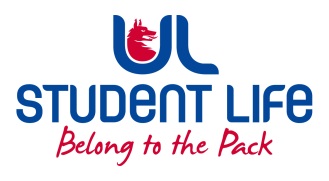          STUDENT EXECUTIVE COMMITTEE REPORT Role / Position:Postgrad RepPostgrad RepAuthor:Louis PembleLouis PembleDate:12.10.2112.10.21Audience :UL Student CouncilUL Student CouncilAction:ApproveApproveGoalsGoalsGoalsGoalsMain GoalsMain GoalsMain GoalsProgress (what have you achieved since the last Council meeting)Speak Out ToolSpeak Out ToolSpeak Out ToolSupported important initiative and took part in filming Return to campusReturn to campusReturn to campusAdvocated for study spaces, events.Student CardsStudent CardsStudent CardsC. 400 postgrads did not receive cards due to system error. Corrected by GPSFace Masks Face Masks Face Masks All PG students can collect a box of face masks from our common room Accommodation Accommodation Accommodation Waiting for Exec plan PhD FeesPhD FeesPhD FeesMet with NUIG SU to put together a case study. Attendance at events/meetings and actions taken or agreedAttendance at events/meetings and actions taken or agreedAttendance at events/meetings and actions taken or agreedAttendance at events/meetings and actions taken or agreedcamgGcamgGcamgGAdditional study space advertised in empty classrooms Student engagement coordinator Student engagement coordinator Student engagement coordinator Met to discuss possible collaborations Plans before the next meetingPlans before the next meetingPlans before the next meetingPlans before the next meetingAction/work areaAction/work areaAction/work areaWhat I hope to achieveCompensating gradesCompensating gradesCompensating gradesClarity on how things will work once these are removed. More events More events More events All events for this semester booked. PhD feesPhD feesPhD feesContact more SU’s. Student EngagementStudent EngagementStudent EngagementStudent EngagementType of Engagement (Meeting, event etc)Type of Engagement (Meeting, event etc)Type of Engagement (Meeting, event etc)Purpose and anything to report onCricket EventCricket EventCricket EventFunction planned in Pavilion PSU Council and ExecPSU Council and ExecPSU Council and ExecPizza lunch for members last week Halloween Event Halloween Event Halloween Event Being planned for Thursday before Halloween Student meetingsStudent meetingsStudent meetingsStudents can now book meetings with VP and P through psu website Media engagement and external relationsMedia engagement and external relationsMedia engagement and external relationsMedia engagement and external relationsEngagement (Press, other organisations etc)Engagement (Press, other organisations etc)Engagement (Press, other organisations etc)Purpose and anything to report on An Focal An Focal An FocalInterview on Accommodation Crisis 